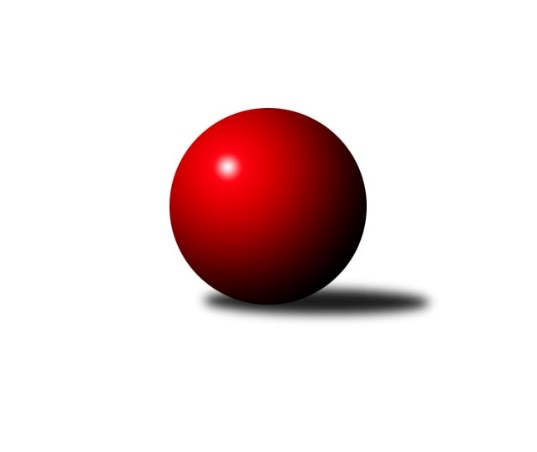 Č.4Ročník 2018/2019	11.5.2024 3. KLM D 2018/2019Statistika 4. kolaTabulka družstev:		družstvo	záp	výh	rem	proh	skore	sety	průměr	body	plné	dorážka	chyby	1.	SK Podlužan Prušánky	4	4	0	0	26.0 : 6.0 	(64.5 : 31.5)	3328	8	2214	1114	22.5	2.	KC Zlín	4	3	1	0	21.0 : 11.0 	(49.0 : 47.0)	3191	7	2163	1029	31	3.	TJ Sokol Šanov	4	3	0	1	19.0 : 13.0 	(47.0 : 49.0)	3235	6	2197	1039	35.3	4.	TJ Centropen Dačice B	4	2	1	1	19.0 : 13.0 	(50.5 : 45.5)	3230	5	2188	1042	34.8	5.	TJ Sokol Mistřín	4	2	0	2	18.0 : 14.0 	(52.5 : 43.5)	3207	4	2157	1051	33.8	6.	TJ Sokol Husovice C	4	1	2	1	17.0 : 15.0 	(52.5 : 43.5)	3219	4	2162	1058	33.3	7.	TJ Start Jihlava	4	2	0	2	17.0 : 15.0 	(51.0 : 45.0)	3186	4	2169	1017	35.8	8.	KK Slavoj Žirovnice	4	2	0	2	16.5 : 15.5 	(50.0 : 46.0)	3175	4	2169	1006	32.8	9.	TJ Lokomotiva České Budějovice	4	1	0	3	12.0 : 20.0 	(41.0 : 55.0)	3149	2	2130	1019	39.8	10.	TJ Sokol Slavonice	4	1	0	3	10.0 : 22.0 	(45.5 : 50.5)	3146	2	2170	976	34.3	11.	SK Baník Ratiškovice	4	1	0	3	7.5 : 24.5 	(32.0 : 64.0)	3178	2	2158	1020	38.5	12.	KK Réna Ivančice	4	0	0	4	9.0 : 23.0 	(40.5 : 55.5)	3098	0	2119	979	41.8Tabulka doma:		družstvo	záp	výh	rem	proh	skore	sety	průměr	body	maximum	minimum	1.	SK Podlužan Prušánky	2	2	0	0	14.0 : 2.0 	(35.5 : 12.5)	3333	4	3350	3315	2.	TJ Start Jihlava	2	2	0	0	13.0 : 3.0 	(29.0 : 19.0)	3219	4	3280	3157	3.	TJ Sokol Šanov	2	2	0	0	12.0 : 4.0 	(26.5 : 21.5)	3176	4	3193	3158	4.	KC Zlín	2	2	0	0	12.0 : 4.0 	(25.5 : 22.5)	3286	4	3296	3276	5.	TJ Centropen Dačice B	2	1	0	1	10.0 : 6.0 	(28.5 : 19.5)	3280	2	3287	3273	6.	TJ Sokol Husovice C	2	0	2	0	8.0 : 8.0 	(26.5 : 21.5)	3195	2	3198	3191	7.	TJ Sokol Mistřín	2	1	0	1	8.0 : 8.0 	(24.5 : 23.5)	3296	2	3326	3265	8.	KK Slavoj Žirovnice	2	1	0	1	8.0 : 8.0 	(24.5 : 23.5)	3180	2	3195	3164	9.	SK Baník Ratiškovice	2	1	0	1	6.5 : 9.5 	(18.0 : 30.0)	3216	2	3267	3164	10.	TJ Sokol Slavonice	3	1	0	2	8.0 : 16.0 	(33.5 : 38.5)	3116	2	3241	3000	11.	TJ Lokomotiva České Budějovice	1	0	0	1	3.0 : 5.0 	(11.0 : 13.0)	3066	0	3066	3066	12.	KK Réna Ivančice	2	0	0	2	4.0 : 12.0 	(19.5 : 28.5)	3072	0	3088	3055Tabulka venku:		družstvo	záp	výh	rem	proh	skore	sety	průměr	body	maximum	minimum	1.	SK Podlužan Prušánky	2	2	0	0	12.0 : 4.0 	(29.0 : 19.0)	3326	4	3369	3282	2.	KC Zlín	2	1	1	0	9.0 : 7.0 	(23.5 : 24.5)	3144	3	3198	3090	3.	TJ Centropen Dačice B	2	1	1	0	9.0 : 7.0 	(22.0 : 26.0)	3205	3	3238	3171	4.	TJ Sokol Mistřín	2	1	0	1	10.0 : 6.0 	(28.0 : 20.0)	3163	2	3197	3129	5.	TJ Sokol Husovice C	2	1	0	1	9.0 : 7.0 	(26.0 : 22.0)	3232	2	3236	3227	6.	KK Slavoj Žirovnice	2	1	0	1	8.5 : 7.5 	(25.5 : 22.5)	3173	2	3318	3027	7.	TJ Sokol Šanov	2	1	0	1	7.0 : 9.0 	(20.5 : 27.5)	3265	2	3282	3248	8.	TJ Lokomotiva České Budějovice	3	1	0	2	9.0 : 15.0 	(30.0 : 42.0)	3177	2	3215	3143	9.	TJ Sokol Slavonice	1	0	0	1	2.0 : 6.0 	(12.0 : 12.0)	3176	0	3176	3176	10.	KK Réna Ivančice	2	0	0	2	5.0 : 11.0 	(21.0 : 27.0)	3111	0	3124	3098	11.	TJ Start Jihlava	2	0	0	2	4.0 : 12.0 	(22.0 : 26.0)	3170	0	3182	3158	12.	SK Baník Ratiškovice	2	0	0	2	1.0 : 15.0 	(14.0 : 34.0)	3159	0	3179	3138Tabulka podzimní části:		družstvo	záp	výh	rem	proh	skore	sety	průměr	body	doma	venku	1.	SK Podlužan Prušánky	4	4	0	0	26.0 : 6.0 	(64.5 : 31.5)	3328	8 	2 	0 	0 	2 	0 	0	2.	KC Zlín	4	3	1	0	21.0 : 11.0 	(49.0 : 47.0)	3191	7 	2 	0 	0 	1 	1 	0	3.	TJ Sokol Šanov	4	3	0	1	19.0 : 13.0 	(47.0 : 49.0)	3235	6 	2 	0 	0 	1 	0 	1	4.	TJ Centropen Dačice B	4	2	1	1	19.0 : 13.0 	(50.5 : 45.5)	3230	5 	1 	0 	1 	1 	1 	0	5.	TJ Sokol Mistřín	4	2	0	2	18.0 : 14.0 	(52.5 : 43.5)	3207	4 	1 	0 	1 	1 	0 	1	6.	TJ Sokol Husovice C	4	1	2	1	17.0 : 15.0 	(52.5 : 43.5)	3219	4 	0 	2 	0 	1 	0 	1	7.	TJ Start Jihlava	4	2	0	2	17.0 : 15.0 	(51.0 : 45.0)	3186	4 	2 	0 	0 	0 	0 	2	8.	KK Slavoj Žirovnice	4	2	0	2	16.5 : 15.5 	(50.0 : 46.0)	3175	4 	1 	0 	1 	1 	0 	1	9.	TJ Lokomotiva České Budějovice	4	1	0	3	12.0 : 20.0 	(41.0 : 55.0)	3149	2 	0 	0 	1 	1 	0 	2	10.	TJ Sokol Slavonice	4	1	0	3	10.0 : 22.0 	(45.5 : 50.5)	3146	2 	1 	0 	2 	0 	0 	1	11.	SK Baník Ratiškovice	4	1	0	3	7.5 : 24.5 	(32.0 : 64.0)	3178	2 	1 	0 	1 	0 	0 	2	12.	KK Réna Ivančice	4	0	0	4	9.0 : 23.0 	(40.5 : 55.5)	3098	0 	0 	0 	2 	0 	0 	2Tabulka jarní části:		družstvo	záp	výh	rem	proh	skore	sety	průměr	body	doma	venku	1.	TJ Sokol Šanov	0	0	0	0	0.0 : 0.0 	(0.0 : 0.0)	0	0 	0 	0 	0 	0 	0 	0 	2.	TJ Centropen Dačice B	0	0	0	0	0.0 : 0.0 	(0.0 : 0.0)	0	0 	0 	0 	0 	0 	0 	0 	3.	KK Réna Ivančice	0	0	0	0	0.0 : 0.0 	(0.0 : 0.0)	0	0 	0 	0 	0 	0 	0 	0 	4.	TJ Sokol Slavonice	0	0	0	0	0.0 : 0.0 	(0.0 : 0.0)	0	0 	0 	0 	0 	0 	0 	0 	5.	TJ Start Jihlava	0	0	0	0	0.0 : 0.0 	(0.0 : 0.0)	0	0 	0 	0 	0 	0 	0 	0 	6.	KK Slavoj Žirovnice	0	0	0	0	0.0 : 0.0 	(0.0 : 0.0)	0	0 	0 	0 	0 	0 	0 	0 	7.	SK Podlužan Prušánky	0	0	0	0	0.0 : 0.0 	(0.0 : 0.0)	0	0 	0 	0 	0 	0 	0 	0 	8.	KC Zlín	0	0	0	0	0.0 : 0.0 	(0.0 : 0.0)	0	0 	0 	0 	0 	0 	0 	0 	9.	TJ Lokomotiva České Budějovice	0	0	0	0	0.0 : 0.0 	(0.0 : 0.0)	0	0 	0 	0 	0 	0 	0 	0 	10.	TJ Sokol Husovice C	0	0	0	0	0.0 : 0.0 	(0.0 : 0.0)	0	0 	0 	0 	0 	0 	0 	0 	11.	TJ Sokol Mistřín	0	0	0	0	0.0 : 0.0 	(0.0 : 0.0)	0	0 	0 	0 	0 	0 	0 	0 	12.	SK Baník Ratiškovice	0	0	0	0	0.0 : 0.0 	(0.0 : 0.0)	0	0 	0 	0 	0 	0 	0 	0 Zisk bodů pro družstvo:		jméno hráče	družstvo	body	zápasy	v %	dílčí body	sety	v %	1.	Vojtěch Novák 	SK Podlužan Prušánky  	4	/	4	(100%)	14	/	16	(88%)	2.	Radim Meluzín 	TJ Sokol Husovice C 	4	/	4	(100%)	13	/	16	(81%)	3.	Milan Kabelka 	TJ Centropen Dačice B 	4	/	4	(100%)	13	/	16	(81%)	4.	Martin Fiala 	TJ Sokol Mistřín  	4	/	4	(100%)	11	/	16	(69%)	5.	Aleš Procházka 	TJ Sokol Šanov  	4	/	4	(100%)	11	/	16	(69%)	6.	Bronislav Fojtík 	KC Zlín 	4	/	4	(100%)	10	/	16	(63%)	7.	Jan Zálešák 	SK Podlužan Prušánky  	4	/	4	(100%)	9.5	/	16	(59%)	8.	Jiří Malínek 	TJ Centropen Dačice B 	4	/	4	(100%)	9	/	16	(56%)	9.	Karel Ivaniš 	KC Zlín 	3	/	3	(100%)	8	/	12	(67%)	10.	Zdeněk Zálešák 	SK Podlužan Prušánky  	3	/	4	(75%)	13	/	16	(81%)	11.	Jiří Konvalinka 	TJ Sokol Šanov  	3	/	4	(75%)	11	/	16	(69%)	12.	Petr Mika 	TJ Sokol Šanov  	3	/	4	(75%)	11	/	16	(69%)	13.	Jiří Svoboda 	TJ Sokol Slavonice 	3	/	4	(75%)	10	/	16	(63%)	14.	Martin Voltr 	TJ Lokomotiva České Budějovice  	3	/	4	(75%)	10	/	16	(63%)	15.	Miroslav Nemrava 	KK Réna Ivančice  	3	/	4	(75%)	10	/	16	(63%)	16.	Radim Máca 	TJ Sokol Husovice C 	3	/	4	(75%)	9.5	/	16	(59%)	17.	Josef Toman 	TJ Sokol Mistřín  	3	/	4	(75%)	9.5	/	16	(59%)	18.	Pavel Černý 	TJ Lokomotiva České Budějovice  	3	/	4	(75%)	9.5	/	16	(59%)	19.	Lukáš Novák 	TJ Start Jihlava  	3	/	4	(75%)	9.5	/	16	(59%)	20.	Libor Kočovský 	KK Slavoj Žirovnice  	3	/	4	(75%)	9	/	16	(56%)	21.	Martin Votava 	TJ Start Jihlava  	3	/	4	(75%)	8.5	/	16	(53%)	22.	Patrik Solař 	KK Slavoj Žirovnice  	2.5	/	3	(83%)	6	/	12	(50%)	23.	Miroslav Málek 	KC Zlín 	2	/	2	(100%)	6.5	/	8	(81%)	24.	Jaroslav Mošať 	KK Réna Ivančice  	2	/	2	(100%)	6	/	8	(75%)	25.	Lukáš Hlavinka 	SK Podlužan Prušánky  	2	/	2	(100%)	6	/	8	(75%)	26.	Lukáš Prkna 	TJ Centropen Dačice B 	2	/	3	(67%)	10	/	12	(83%)	27.	David Švéda 	KK Slavoj Žirovnice  	2	/	3	(67%)	9	/	12	(75%)	28.	Dominik Fojtík 	SK Podlužan Prušánky  	2	/	3	(67%)	9	/	12	(75%)	29.	Luděk Svozil 	TJ Sokol Mistřín  	2	/	3	(67%)	9	/	12	(75%)	30.	Tomáš Bártů 	TJ Centropen Dačice B 	2	/	3	(67%)	6.5	/	12	(54%)	31.	Milan Volf 	TJ Sokol Šanov  	2	/	3	(67%)	5	/	12	(42%)	32.	Pavel Blažek 	TJ Sokol Slavonice 	2	/	4	(50%)	10	/	16	(63%)	33.	Jaroslav Matějka 	TJ Start Jihlava  	2	/	4	(50%)	9	/	16	(56%)	34.	Petr Votava 	TJ Start Jihlava  	2	/	4	(50%)	9	/	16	(56%)	35.	Jiří Reban 	TJ Lokomotiva České Budějovice  	2	/	4	(50%)	8.5	/	16	(53%)	36.	Igor Sedlák 	TJ Sokol Husovice C 	2	/	4	(50%)	8.5	/	16	(53%)	37.	Michal Dostál 	TJ Sokol Slavonice 	2	/	4	(50%)	8	/	16	(50%)	38.	Pavel Husar 	TJ Sokol Husovice C 	2	/	4	(50%)	8	/	16	(50%)	39.	Dalibor Šalplachta 	KK Réna Ivančice  	2	/	4	(50%)	8	/	16	(50%)	40.	Jiří Vlach 	TJ Start Jihlava  	2	/	4	(50%)	8	/	16	(50%)	41.	Jindřich Kolařík 	KC Zlín 	2	/	4	(50%)	7.5	/	16	(47%)	42.	Dominik Schüller 	SK Baník Ratiškovice 	2	/	4	(50%)	7.5	/	16	(47%)	43.	František Kožich 	KK Slavoj Žirovnice  	2	/	4	(50%)	7	/	16	(44%)	44.	Jakub Cizler 	TJ Sokol Mistřín  	2	/	4	(50%)	7	/	16	(44%)	45.	Lubomír Matějíček 	KC Zlín 	2	/	4	(50%)	6	/	16	(38%)	46.	Aleš Zálešák 	SK Baník Ratiškovice 	1.5	/	4	(38%)	8	/	16	(50%)	47.	Tomáš Válka 	TJ Sokol Husovice C 	1	/	1	(100%)	4	/	4	(100%)	48.	Martin Tesařík 	SK Podlužan Prušánky  	1	/	1	(100%)	3	/	4	(75%)	49.	Jiří Trávníček 	TJ Sokol Husovice C 	1	/	1	(100%)	2	/	4	(50%)	50.	Stanislav Esterka 	SK Podlužan Prušánky  	1	/	2	(50%)	5	/	8	(63%)	51.	Josef Něnička 	SK Baník Ratiškovice 	1	/	2	(50%)	4	/	8	(50%)	52.	Jakub Kožich 	KK Slavoj Žirovnice  	1	/	3	(33%)	7	/	12	(58%)	53.	Zbyněk Bábíček 	TJ Sokol Mistřín  	1	/	3	(33%)	7	/	12	(58%)	54.	Radek Janás 	KC Zlín 	1	/	3	(33%)	7	/	12	(58%)	55.	Miroslav Čekal 	KK Slavoj Žirovnice  	1	/	3	(33%)	5	/	12	(42%)	56.	Tomáš Pospíchal 	TJ Centropen Dačice B 	1	/	3	(33%)	5	/	12	(42%)	57.	Tomáš Hrdlička 	KK Réna Ivančice  	1	/	3	(33%)	3.5	/	12	(29%)	58.	Michal Tušl 	SK Baník Ratiškovice 	1	/	3	(33%)	3.5	/	12	(29%)	59.	Stanislav Zálešák 	TJ Sokol Mistřín  	1	/	3	(33%)	3	/	12	(25%)	60.	Roman Doležal 	TJ Start Jihlava  	1	/	4	(25%)	7	/	16	(44%)	61.	Miroslav Bartoška 	TJ Sokol Slavonice 	1	/	4	(25%)	7	/	16	(44%)	62.	Tomáš Buršík 	KK Réna Ivančice  	1	/	4	(25%)	6	/	16	(38%)	63.	Tomáš Polánský 	TJ Lokomotiva České Budějovice  	1	/	4	(25%)	5.5	/	16	(34%)	64.	Martin Gabrhel 	TJ Sokol Husovice C 	1	/	4	(25%)	5	/	16	(31%)	65.	Zdeněk Kamiš 	TJ Lokomotiva České Budějovice  	1	/	4	(25%)	4	/	16	(25%)	66.	Daniel Bašta 	KK Slavoj Žirovnice  	0	/	1	(0%)	1.5	/	4	(38%)	67.	Petr Trusina 	TJ Sokol Husovice C 	0	/	1	(0%)	1.5	/	4	(38%)	68.	Stanislav Tichý 	TJ Sokol Slavonice 	0	/	1	(0%)	1	/	4	(25%)	69.	Jaromír Šula 	TJ Sokol Husovice C 	0	/	1	(0%)	1	/	4	(25%)	70.	Radim Abrahám 	KC Zlín 	0	/	1	(0%)	1	/	4	(25%)	71.	Luboš Staněk 	KK Réna Ivančice  	0	/	1	(0%)	1	/	4	(25%)	72.	Tomáš Polášek 	KC Zlín 	0	/	1	(0%)	1	/	4	(25%)	73.	Michal Pálka 	SK Podlužan Prušánky  	0	/	1	(0%)	1	/	4	(25%)	74.	Jan Sýkora 	TJ Lokomotiva České Budějovice  	0	/	1	(0%)	0.5	/	4	(13%)	75.	Stanislav Červenka 	TJ Sokol Šanov  	0	/	2	(0%)	2.5	/	8	(31%)	76.	Michal Stieranka 	TJ Sokol Šanov  	0	/	2	(0%)	2.5	/	8	(31%)	77.	Petr Semorád 	TJ Centropen Dačice B 	0	/	2	(0%)	2	/	8	(25%)	78.	Jaroslav Polášek 	TJ Sokol Mistřín  	0	/	2	(0%)	2	/	8	(25%)	79.	Eduard Kremláček 	KK Réna Ivančice  	0	/	2	(0%)	2	/	8	(25%)	80.	Tomáš Koplík ml.	SK Baník Ratiškovice 	0	/	2	(0%)	1.5	/	8	(19%)	81.	Tomáš Reban 	TJ Lokomotiva České Budějovice  	0	/	3	(0%)	3	/	12	(25%)	82.	Jiří Matoušek 	TJ Sokol Slavonice 	0	/	3	(0%)	2	/	12	(17%)	83.	Tomáš Červenka 	TJ Sokol Šanov  	0	/	3	(0%)	1	/	12	(8%)	84.	Zdeněk Holub 	TJ Sokol Slavonice 	0	/	4	(0%)	7.5	/	16	(47%)	85.	Viktor Výleta 	SK Baník Ratiškovice 	0	/	4	(0%)	4	/	16	(25%)	86.	Marek Čech 	KK Réna Ivančice  	0	/	4	(0%)	4	/	16	(25%)	87.	Petr Janák 	TJ Centropen Dačice B 	0	/	4	(0%)	3	/	16	(19%)	88.	Václav Podéšť 	SK Baník Ratiškovice 	0	/	4	(0%)	2	/	16	(13%)Průměry na kuželnách:		kuželna	průměr	plné	dorážka	chyby	výkon na hráče	1.	TJ Sokol Mistřín, 1-4	3293	2192	1101	26.8	(549.0)	2.	TJ Centropen Dačice, 1-4	3256	2186	1069	35.0	(542.7)	3.	KC Zlín, 1-4	3249	2190	1058	30.3	(541.5)	4.	Ratíškovice, 1-4	3246	2197	1048	28.3	(541.0)	5.	TJ Lokomotiva Valtice, 1-4	3207	2158	1049	40.0	(534.6)	6.	TJ Sokol Husovice, 1-4	3206	2181	1024	41.0	(534.4)	7.	KK PSJ Jihlava, 1-4	3185	2163	1021	35.5	(530.8)	8.	Žirovnice, 1-4	3172	2175	996	26.5	(528.7)	9.	TJ Sokol Slavonice, 1-4	3161	2149	1012	31.5	(527.0)	10.	Šanov, 1-4	3144	2155	989	41.0	(524.1)	11.	KK Réna Ivančice, 1-2	3135	2139	996	40.3	(522.6)	12.	TJ Lokomotiva České Budějovice, 1-4	3078	2098	980	43.0	(513.0)Nejlepší výkony na kuželnách:TJ Sokol Mistřín, 1-4SK Podlužan Prušánky 	3369	4. kolo	Jan Zálešák 	SK Podlužan Prušánky 	613	4. koloTJ Sokol Mistřín 	3326	2. kolo	Jakub Cizler 	TJ Sokol Mistřín 	610	2. koloTJ Sokol Mistřín 	3265	4. kolo	Vojtěch Novák 	SK Podlužan Prušánky 	579	4. koloTJ Lokomotiva České Budějovice 	3215	2. kolo	Martin Fiala 	TJ Sokol Mistřín 	576	4. kolo		. kolo	Zdeněk Zálešák 	SK Podlužan Prušánky 	575	4. kolo		. kolo	Josef Toman 	TJ Sokol Mistřín 	572	2. kolo		. kolo	Luděk Svozil 	TJ Sokol Mistřín 	570	4. kolo		. kolo	Martin Tesařík 	SK Podlužan Prušánky 	566	4. kolo		. kolo	Luděk Svozil 	TJ Sokol Mistřín 	562	2. kolo		. kolo	Zbyněk Bábíček 	TJ Sokol Mistřín 	559	4. koloTJ Centropen Dačice, 1-4TJ Centropen Dačice B	3287	2. kolo	Aleš Procházka 	TJ Sokol Šanov 	589	4. koloTJ Sokol Šanov 	3282	4. kolo	Jiří Malínek 	TJ Centropen Dačice B	584	4. koloTJ Centropen Dačice B	3273	4. kolo	Jaroslav Matějka 	TJ Start Jihlava 	577	2. koloTJ Start Jihlava 	3182	2. kolo	Milan Kabelka 	TJ Centropen Dačice B	568	4. kolo		. kolo	Lukáš Prkna 	TJ Centropen Dačice B	565	2. kolo		. kolo	Milan Volf 	TJ Sokol Šanov 	557	4. kolo		. kolo	Lukáš Prkna 	TJ Centropen Dačice B	555	4. kolo		. kolo	Milan Kabelka 	TJ Centropen Dačice B	553	2. kolo		. kolo	Jiří Malínek 	TJ Centropen Dačice B	552	2. kolo		. kolo	Petr Janák 	TJ Centropen Dačice B	552	2. koloKC Zlín, 1-4KC Zlín	3296	2. kolo	Jiří Konvalinka 	TJ Sokol Šanov 	594	2. koloKC Zlín	3276	4. kolo	Karel Ivaniš 	KC Zlín	574	2. koloTJ Sokol Šanov 	3248	2. kolo	Radek Janás 	KC Zlín	570	4. koloTJ Sokol Slavonice	3176	4. kolo	Aleš Procházka 	TJ Sokol Šanov 	565	2. kolo		. kolo	Lubomír Matějíček 	KC Zlín	563	4. kolo		. kolo	Michal Dostál 	TJ Sokol Slavonice	558	4. kolo		. kolo	Zdeněk Holub 	TJ Sokol Slavonice	555	4. kolo		. kolo	Lubomír Matějíček 	KC Zlín	554	2. kolo		. kolo	Bronislav Fojtík 	KC Zlín	553	2. kolo		. kolo	Jindřich Kolařík 	KC Zlín	552	2. koloRatíškovice, 1-4KK Slavoj Žirovnice 	3318	2. kolo	František Kožich 	KK Slavoj Žirovnice 	582	2. koloSK Baník Ratiškovice	3267	4. kolo	Josef Něnička 	SK Baník Ratiškovice	580	4. koloTJ Sokol Husovice C	3236	4. kolo	Michal Tušl 	SK Baník Ratiškovice	569	2. koloSK Baník Ratiškovice	3164	2. kolo	Jakub Kožich 	KK Slavoj Žirovnice 	566	2. kolo		. kolo	Dominik Schüller 	SK Baník Ratiškovice	566	4. kolo		. kolo	Pavel Ryšavý 	KK Slavoj Žirovnice 	564	2. kolo		. kolo	Aleš Zálešák 	SK Baník Ratiškovice	560	4. kolo		. kolo	Igor Sedlák 	TJ Sokol Husovice C	552	4. kolo		. kolo	Libor Kočovský 	KK Slavoj Žirovnice 	550	2. kolo		. kolo	Jaromír Šula 	TJ Sokol Husovice C	547	4. koloTJ Lokomotiva Valtice, 1-4SK Podlužan Prušánky 	3350	1. kolo	Dominik Fojtík 	SK Podlužan Prušánky 	596	1. koloSK Podlužan Prušánky 	3315	3. kolo	Vojtěch Novák 	SK Podlužan Prušánky 	583	1. koloSK Baník Ratiškovice	3138	1. kolo	Vojtěch Novák 	SK Podlužan Prušánky 	573	3. koloKK Slavoj Žirovnice 	3027	3. kolo	Lukáš Hlavinka 	SK Podlužan Prušánky 	562	3. kolo		. kolo	Patrik Solař 	KK Slavoj Žirovnice 	558	3. kolo		. kolo	Jan Zálešák 	SK Podlužan Prušánky 	553	1. kolo		. kolo	Lukáš Hlavinka 	SK Podlužan Prušánky 	553	1. kolo		. kolo	Jan Zálešák 	SK Podlužan Prušánky 	550	3. kolo		. kolo	Zdeněk Zálešák 	SK Podlužan Prušánky 	549	1. kolo		. kolo	Zdeněk Zálešák 	SK Podlužan Prušánky 	547	3. koloTJ Sokol Husovice, 1-4TJ Centropen Dačice B	3238	3. kolo	Milan Kabelka 	TJ Centropen Dačice B	594	3. koloKC Zlín	3198	1. kolo	Radim Máca 	TJ Sokol Husovice C	565	1. koloTJ Sokol Husovice C	3198	1. kolo	Bronislav Fojtík 	KC Zlín	564	1. koloTJ Sokol Husovice C	3191	3. kolo	Radim Máca 	TJ Sokol Husovice C	563	3. kolo		. kolo	Pavel Husar 	TJ Sokol Husovice C	563	1. kolo		. kolo	Pavel Husar 	TJ Sokol Husovice C	553	3. kolo		. kolo	Radim Meluzín 	TJ Sokol Husovice C	551	1. kolo		. kolo	Jiří Malínek 	TJ Centropen Dačice B	546	3. kolo		. kolo	Jiří Trávníček 	TJ Sokol Husovice C	543	3. kolo		. kolo	Radek Janás 	KC Zlín	542	1. koloKK PSJ Jihlava, 1-4TJ Start Jihlava 	3280	3. kolo	Jaroslav Matějka 	TJ Start Jihlava 	563	3. koloSK Baník Ratiškovice	3179	3. kolo	Jiří Vlach 	TJ Start Jihlava 	559	3. koloTJ Start Jihlava 	3157	1. kolo	Dominik Schüller 	SK Baník Ratiškovice	553	3. koloKK Réna Ivančice 	3124	1. kolo	Roman Doležal 	TJ Start Jihlava 	551	3. kolo		. kolo	Petr Votava 	TJ Start Jihlava 	547	1. kolo		. kolo	Martin Votava 	TJ Start Jihlava 	547	3. kolo		. kolo	Petr Votava 	TJ Start Jihlava 	545	3. kolo		. kolo	Viktor Výleta 	SK Baník Ratiškovice	543	3. kolo		. kolo	Josef Něnička 	SK Baník Ratiškovice	541	3. kolo		. kolo	Martin Votava 	TJ Start Jihlava 	532	1. koloŽirovnice, 1-4KK Slavoj Žirovnice 	3195	4. kolo	Jakub Kožich 	KK Slavoj Žirovnice 	566	1. koloTJ Centropen Dačice B	3171	1. kolo	Jiří Malínek 	TJ Centropen Dačice B	559	1. koloKK Slavoj Žirovnice 	3164	1. kolo	Tomáš Bártů 	TJ Centropen Dačice B	547	1. koloTJ Start Jihlava 	3158	4. kolo	Libor Kočovský 	KK Slavoj Žirovnice 	547	4. kolo		. kolo	David Švéda 	KK Slavoj Žirovnice 	545	1. kolo		. kolo	Petr Votava 	TJ Start Jihlava 	539	4. kolo		. kolo	Libor Kočovský 	KK Slavoj Žirovnice 	536	1. kolo		. kolo	Lukáš Novák 	TJ Start Jihlava 	534	4. kolo		. kolo	Daniel Bašta 	KK Slavoj Žirovnice 	532	4. kolo		. kolo	Jaroslav Matějka 	TJ Start Jihlava 	532	4. koloTJ Sokol Slavonice, 1-4SK Podlužan Prušánky 	3282	2. kolo	Pavel Blažek 	TJ Sokol Slavonice	585	1. koloTJ Sokol Slavonice	3241	1. kolo	Vojtěch Novák 	SK Podlužan Prušánky 	577	2. koloTJ Sokol Mistřín 	3197	3. kolo	Miroslav Bartoška 	TJ Sokol Slavonice	575	1. koloTJ Lokomotiva České Budějovice 	3143	1. kolo	Jan Zálešák 	SK Podlužan Prušánky 	575	2. koloTJ Sokol Slavonice	3108	2. kolo	Zdeněk Zálešák 	SK Podlužan Prušánky 	571	2. koloTJ Sokol Slavonice	3000	3. kolo	Miroslav Bartoška 	TJ Sokol Slavonice	567	2. kolo		. kolo	Martin Voltr 	TJ Lokomotiva České Budějovice 	566	1. kolo		. kolo	Luděk Svozil 	TJ Sokol Mistřín 	564	3. kolo		. kolo	Zdeněk Holub 	TJ Sokol Slavonice	560	2. kolo		. kolo	Jiří Svoboda 	TJ Sokol Slavonice	549	1. koloŠanov, 1-4TJ Sokol Šanov 	3193	3. kolo	Jiří Konvalinka 	TJ Sokol Šanov 	579	3. koloTJ Sokol Šanov 	3158	1. kolo	Petr Mika 	TJ Sokol Šanov 	570	3. koloTJ Sokol Mistřín 	3129	1. kolo	Petr Mika 	TJ Sokol Šanov 	559	1. koloKK Réna Ivančice 	3098	3. kolo	Dalibor Šalplachta 	KK Réna Ivančice 	552	3. kolo		. kolo	Josef Toman 	TJ Sokol Mistřín 	547	1. kolo		. kolo	Martin Fiala 	TJ Sokol Mistřín 	544	1. kolo		. kolo	Jiří Konvalinka 	TJ Sokol Šanov 	542	1. kolo		. kolo	Miroslav Nemrava 	KK Réna Ivančice 	540	3. kolo		. kolo	Michal Stieranka 	TJ Sokol Šanov 	534	1. kolo		. kolo	Luděk Svozil 	TJ Sokol Mistřín 	530	1. koloKK Réna Ivančice, 1-2TJ Sokol Husovice C	3227	2. kolo	Martin Voltr 	TJ Lokomotiva České Budějovice 	566	4. koloTJ Lokomotiva České Budějovice 	3172	4. kolo	Radim Máca 	TJ Sokol Husovice C	562	2. koloKK Réna Ivančice 	3088	2. kolo	Tomáš Válka 	TJ Sokol Husovice C	558	2. koloKK Réna Ivančice 	3055	4. kolo	Radim Meluzín 	TJ Sokol Husovice C	556	2. kolo		. kolo	Zdeněk Kamiš 	TJ Lokomotiva České Budějovice 	550	4. kolo		. kolo	Martin Gabrhel 	TJ Sokol Husovice C	541	2. kolo		. kolo	Jaroslav Mošať 	KK Réna Ivančice 	534	2. kolo		. kolo	Jaroslav Mošať 	KK Réna Ivančice 	533	4. kolo		. kolo	Tomáš Buršík 	KK Réna Ivančice 	532	4. kolo		. kolo	Tomáš Buršík 	KK Réna Ivančice 	531	2. koloTJ Lokomotiva České Budějovice, 1-4KC Zlín	3090	3. kolo	Martin Voltr 	TJ Lokomotiva České Budějovice 	558	3. koloTJ Lokomotiva České Budějovice 	3066	3. kolo	Bronislav Fojtík 	KC Zlín	543	3. kolo		. kolo	Miroslav Málek 	KC Zlín	541	3. kolo		. kolo	Radek Janás 	KC Zlín	525	3. kolo		. kolo	Jiří Reban 	TJ Lokomotiva České Budějovice 	524	3. kolo		. kolo	Pavel Černý 	TJ Lokomotiva České Budějovice 	518	3. kolo		. kolo	Lubomír Matějíček 	KC Zlín	512	3. kolo		. kolo	Zdeněk Kamiš 	TJ Lokomotiva České Budějovice 	506	3. kolo		. kolo	Jindřich Kolařík 	KC Zlín	489	3. kolo		. kolo	Tomáš Reban 	TJ Lokomotiva České Budějovice 	487	3. koloČetnost výsledků:	8.0 : 0.0	1x	7.0 : 1.0	3x	6.0 : 2.0	7x	5.0 : 3.0	2x	4.0 : 4.0	2x	3.0 : 5.0	4x	2.0 : 6.0	2x	1.0 : 7.0	1x	0.5 : 7.5	1x	0.0 : 8.0	1x